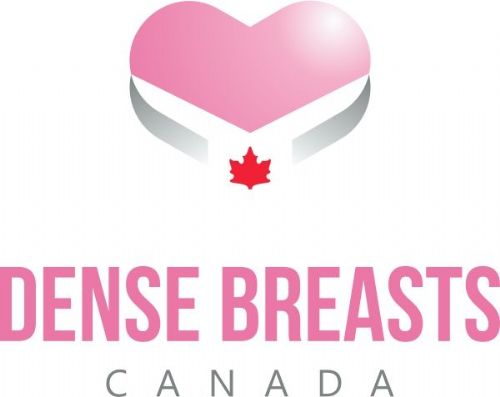 CONTACT: info@densebreastscanada.ca to join our team of volunteers, or to find out more information about these roles. Any time commitment you can give makes a difference.  We are strictly volunteer run.AMBASSADORSHelp us spread the word about the risks associated with dense breasts and the screening challenges. You can email or hand out leaflets/brochures to women’s organizations, support groups, health professionals, naturopaths, gyms, churches. Invite your friends to follow DBC on Facebook, Twitter, Instagram.  GRAPHIC DESIGN Use your graphic design skills to create materials i.e. infographics, Facebook posts, posters, newsletter, reels. TRANSLATION  Translate materials to French. GOVERNMENT RELATIONS EXPERTISE DBC is involved in advocacy on a provincial and federal level. Provide your advice, insights to help us make policy changeCOMMUNICATIONS/MARKETING EXPERTISE Use your communications skills to help us plan campaigns and reach our target audience in the most effective way. PUBLIC RELATIONS EXPERTISE Help us write effective media releases to ensure our message has wide reach and help us build relationships with media. ADVOCACY Contact MLAs, MPPs, MPs with our prepared letter and/or arrange an in-person visit. NETWORK LIAISONContact and engage breast cancer-related organizations to support our cause (i.e. nurses, oncologists, health professionals, support groups) with a letter that has been prepared already.VIDEOGRAPHY Film survivor stories FUNDRAISING Identify ways to raise funds for DBC (tax receipts can be issued).Identify and approach companies and organizations for sponsorship.ADMININSTRATIVE ASSISTANTHelp with various administration tasks. STORY TELLERTell your dense breasts story.Help us find women to share their story. Thank you for your interest.Contact info@densebreastScanada.ca or text 416 809 7976